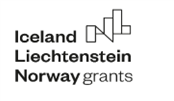 Regulamin Gry Turystycznej„W klimatycznym Wyszkowie”Postanowienia ogólneGra „W klimatycznym Wyszkowie” (dalej „Gra”) organizowana jest przez Gminę Wyszków, z siedzibą przy Alei Róż 2, 07-200 Wyszków (dalej „Organizator”).Realizatorem Gry w imieniu Organizatora jest ZHP w Wyszkowie „Rój Promienistych” im. T. Zawadzkiego „Zośki” w Wyszkowie.Koordynatorem Gry w imieniu Organizatora jest wyznaczony pracownik Urzędu Miejskiego w Wyszkowie.Gra powstała w ramach projektu "Łagodzenie zmian klimatu i adaptacja do ich skutków w Wyszkowie" korzystającego z  dofinansowania o wartości 6,3 mln zł, otrzymanego z Islandii, Liechtensteinu i Norwegii w ramach funduszy EOG.W grze mogą wziąć udział zespoły maksymalnie 5-osobowe (zwane dalej „Zespoły”) bez względu na wiek, przy czym osoby poniżej 18-tego roku życia pozostać mają pod opieką osoby dorosłej. Wówczas opiekun liczony jest jako członek Zespołu.Czas trwania GryGra będzie się odbywała w dniu 23 marca 2024r. od godziny do 10.00 na terenie Gminy Wyszków. Czas trwania Gry to około 2 godziny zegarowe.Warunki uczestnictwa i przebieg GryCelem Gry jest promocja projektu "Łagodzenie zmian klimatu i adaptacja do ich skutków w Wyszkowie" oraz edukacja ekologiczna wśród uczestników, szczególnie promowanie zachowań proekologicznych w codziennym życiu. Celem gracza będzie odwiedzenie śladami wyszkowskich wiewiórek w dowolnej kolejności wskazanych na mapie (którą uczestnicy otrzymają przed rozpoczęciem rozgrywki) punktów. W każdym punkcie czekać będzie zagadka, której rozwiązaniem będzie litera potrzebna do odczytania zwycięskiego hasła.  W celu wzięcia udziału w Grze, Uczestnik powinien stawić się o godz. 9.30 dnia 23 marca 2024r. przy Kordegardzie w parku im. K.F. Wazy w Wyszkowie przy ul. 3 Maja 2, do Realizatora oraz Koordynatora celem odbioru pakietu startowego niezbędnego do przejścia gry. Następnie o godz. 10.00 wszyscy uczestnicy równocześnie rozpoczną Grę zgodnie z otrzymanym wcześniej pakietem startowym.  Przed rozpoczęciem Gry każdy uczestnik zobowiązany jest do wypełnienia Deklaracji uczestnictwa i przekazania jej Realizatorowi Gry. Zwycięzcami gry zostaną 3 Zespoły, które jako pierwsze wykonają zadanie i z właściwym hasłem zgłoszą się ponownie do Kordegardy parkowej.Gra toczy się w normalnym ruchu miejskim i uczestnicy zobowiązani są do zachowania szczególnej ostrożności. W przypadku naruszenia przez Uczestnika Gry niniejszego Regulaminu, złamania zasad fair play, utrudniania innym graczom, w dowolnym momencie trwania Gry Koordynator ma prawo wykluczyć zespół z Gry. Decyzja w tej kwestii jest ostateczna. Odebranie pakietu startowego przez Uczestnika oznacza wyrażenie zgody na wzięcie udziału w Grze na warunkach określonych w niniejszym Regulaminie.NagrodyNagrody otrzymają trzy zespoły maksymalnie pięcioosobowe, które jako pierwsze dotrą do Koordynatora oraz Realizatora Projektu czekającego w Kordegardzie parkowej z właściwym hasłem.Nagrodami są:- za zajęcia I miejsca: hulajnogi dla każdego członka zespołu,- za zajęcie II miejsca: słuchawki bezprzewodowe dla każdego uczestnika zespołu,- za zajęcie III miejsca: powerbank dla każdego uczestnika zespołu.3. Nagrody wręczane będą o godz. 15.00 w hali sportowej Centrum Edukacji Zawodowej i Ustawicznej „Kopernik” w Wyszkowie, ul. Świętojańska 82, 07-200 Wyszków podczas imprezy Wyszkowskie Dni Wody. 4. Jakiekolwiek roszczenia uczestników Gry z tytułu nieotrzymania nagród, które nie zostały im przyznane, są wykluczone. 5. Zwycięzcy nie przysługuje prawo do zastrzeżenia szczególnych właściwości nagrody ani do otrzymania jej ekwiwalentu pieniężnego, ani możliwość przeniesienia prawa do nagrody na osobę trzecią.Postanowienia końcoweRegulamin dostępny jest do wglądu na stronie www.wyszkow.pl oraz https://klimatyczny.wyszkow.pl. W kwestiach dotyczących przebiegu Gry, nieprzewidzianych niniejszym Regulaminem, a także w zakresie interpretacji niniejszego Regulaminu, głos rozstrzygający należy do Koordynatora.Organizator zastrzega sobie prawo wprowadzenia zmian w Regulaminie. Organizator zastrzega sobie prawo weryfikacji, czy Zwycięzcy Gry spełniają warunki określone w Regulaminie Gry. Niespełnienie warunków Gry lub wynikających z Regulaminu lub przepisów prawa powoduje wykluczenie danego Uczestnika z Gry z jednoczesnym wygaśnięciem prawa do nagrody i jakichkolwiek innych roszczeń w stosunku do Organizatora, jak również uprawnia Organizatora do odmowy przyznania lub wydania nagrody.Uczestnicy wyrażają zgodę i upoważniają Organizatora do przetwarzania danych osobowych wyłącznie do celów organizacji i przeprowadzeni Gry oraz wydania przyznanej nagrody. Administratorem danych osobowych Uczestnika jest Organizator. Dane osobowe Uczestników w zakresie: imię i nazwisko oraz nr telefonu będą przetwarzane w celu prawidłowego przeprowadzenia Gry. Przetwarzanie danych osobowych odbywać się będzie zgodnie z przepisami prawa, a w szczególności na zasadach przewidzianych ustawą o ochronie danych osobowych oraz Rozporządzenia Parlamentu Europejskiego i Rady 2016/679 z dnia 27 kwietnia 2016 r. w sprawie ochrony osób fizycznych w związku z przetwarzaniem danych osobowych.Podanie danych osobowych ma charakter dobrowolny, jednakże jest warunkiem niezbędnym do przekazania Nagrody. Dane osobowe zwycięzców będą przetwarzane przez Organizatora do czasu realizacji Gry i wydania Nagród.